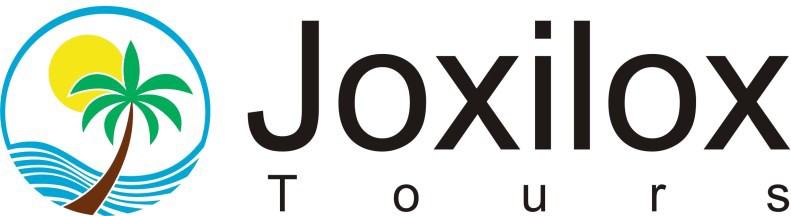 Gauteng / North West / Mpumalanga Tour.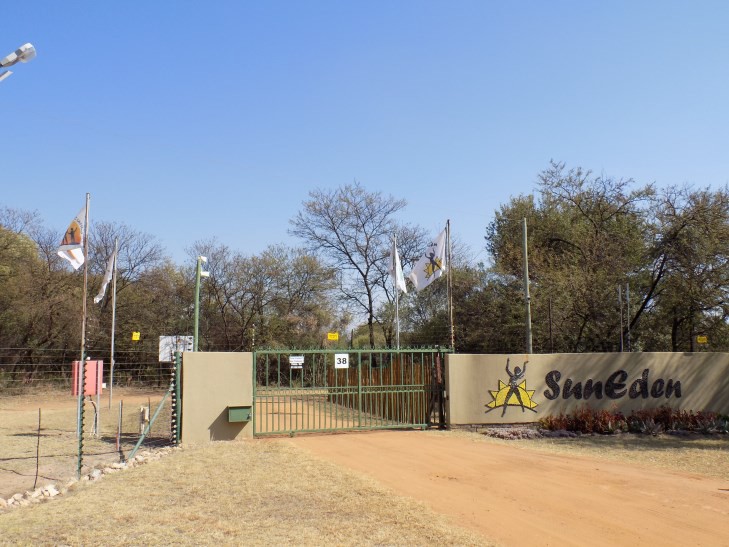 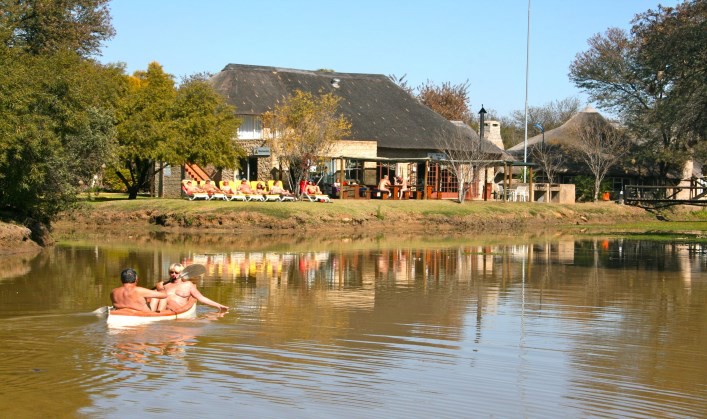 6th - 20th October 2023While staying at SunEden visit Cullinan Diamond Mine and go on Safari’s in DinokengGame Reserve where you can see some of the Big 5.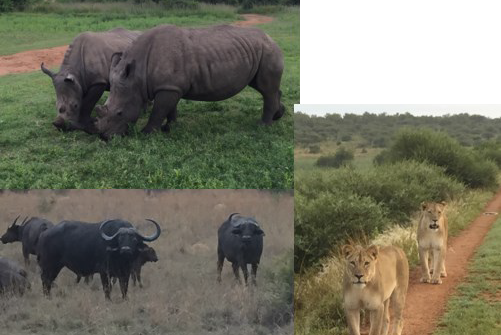 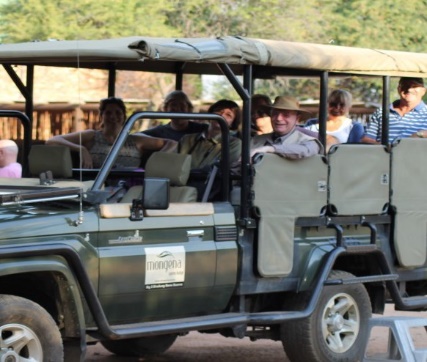 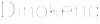 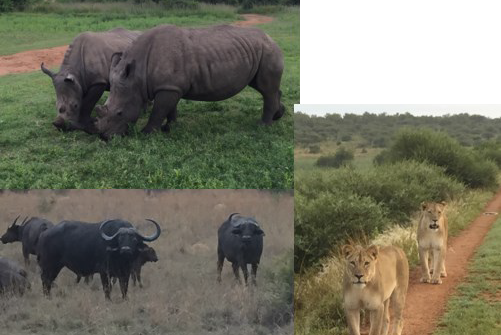 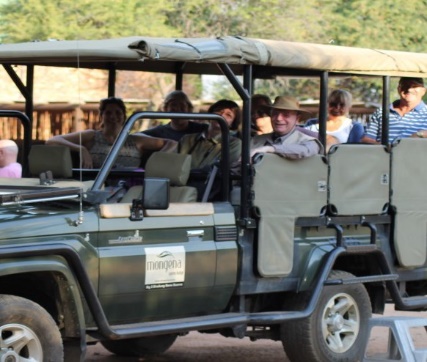 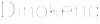 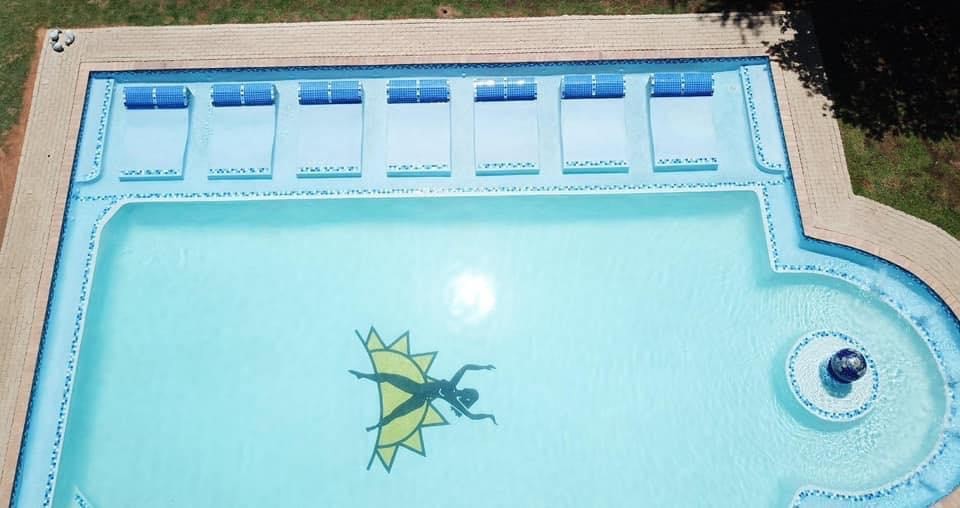 Visit Maropeng Cradle of Humankind on your way to Pilanesberg Game Reserve and Lesedi Cultural Villiage on your way back to SunEden.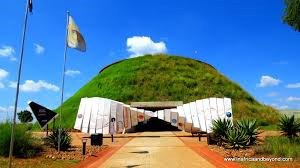 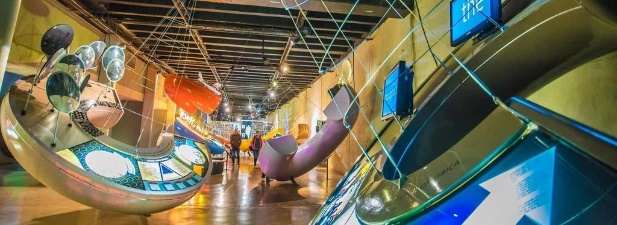 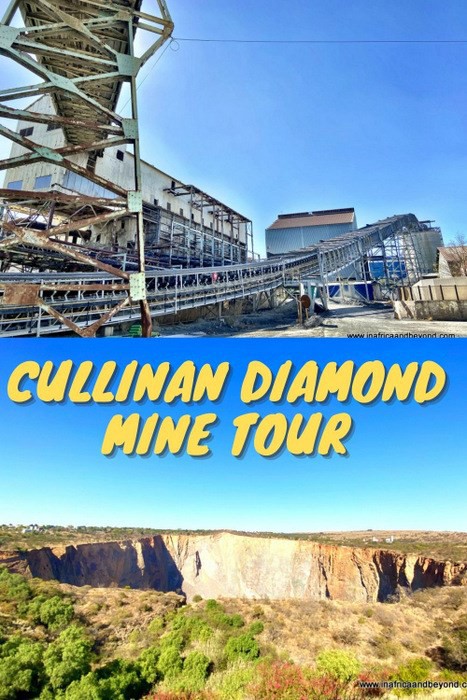 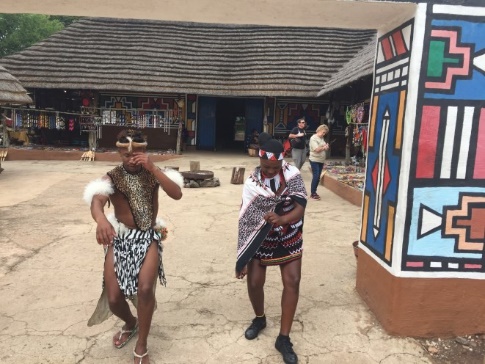 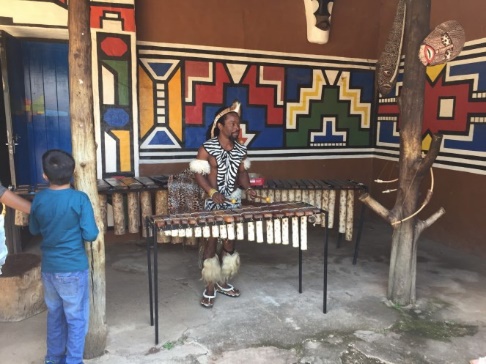 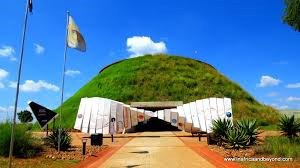 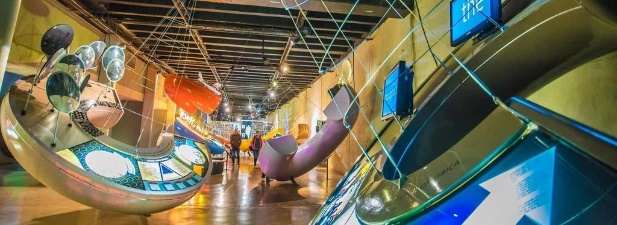 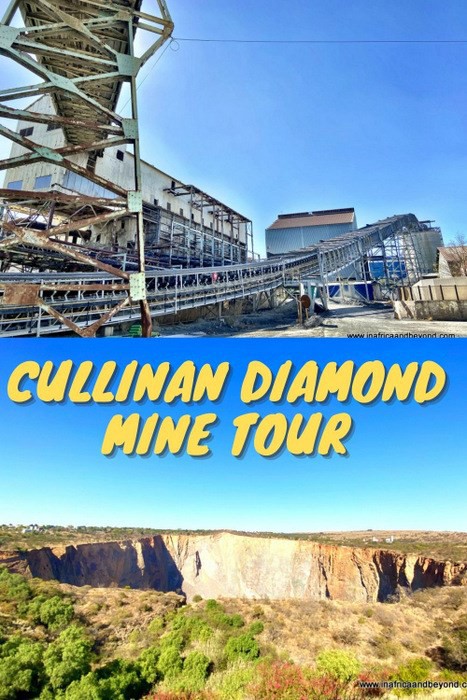 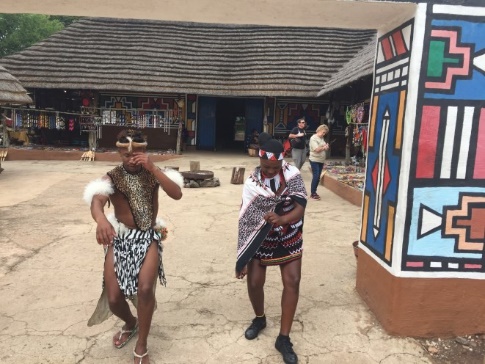 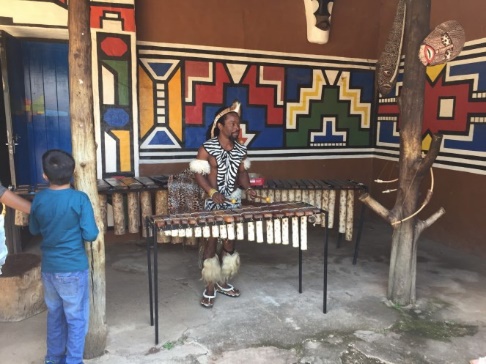 While staying in Pilanesberg in a guest house, where you can relax naked at the pool and enjoy a South African “braai” andgo for safari’s in the morning and late afternoon.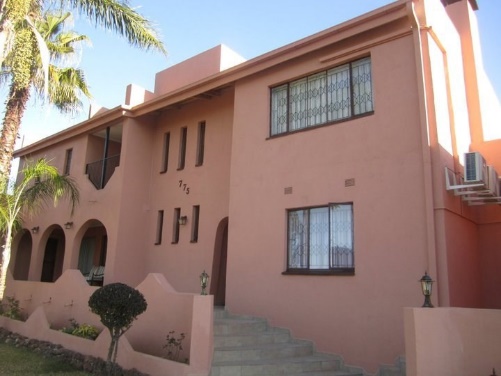 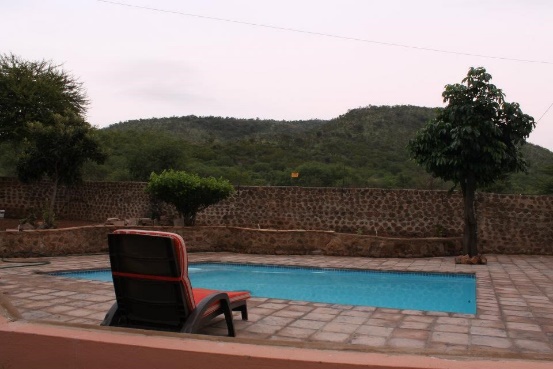 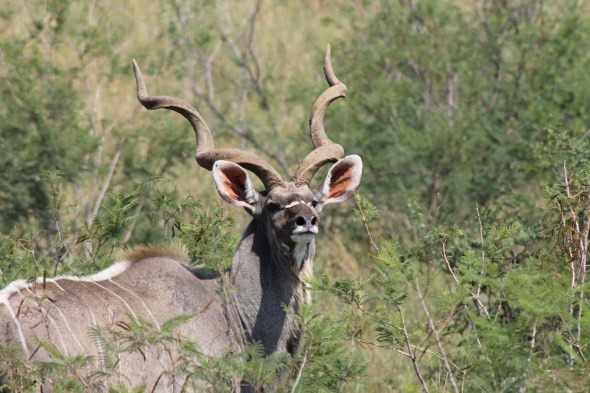 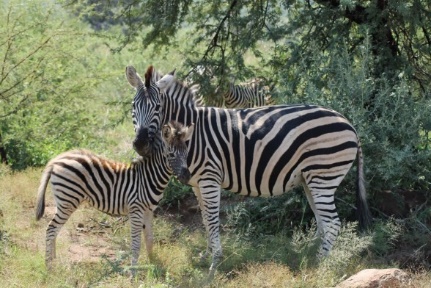 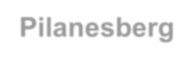 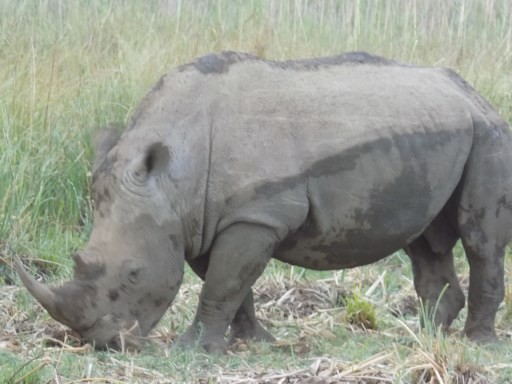 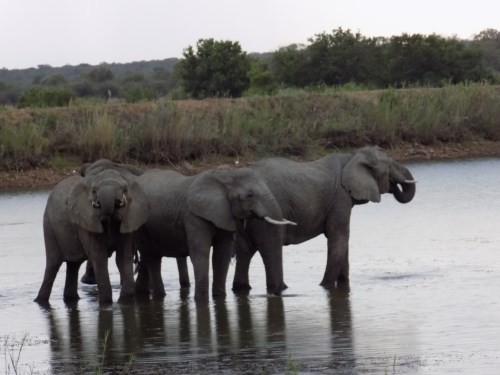 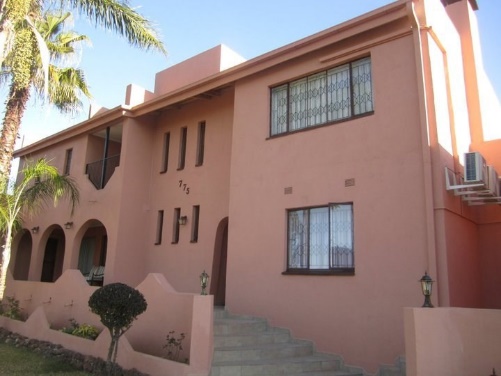 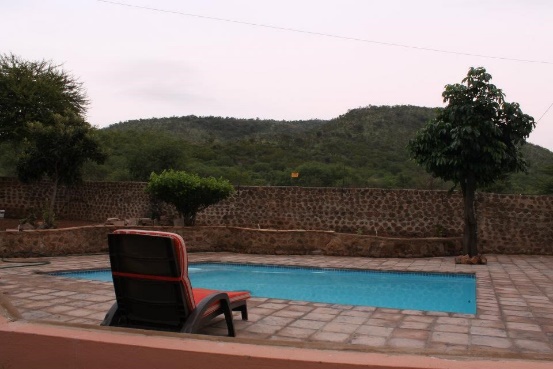 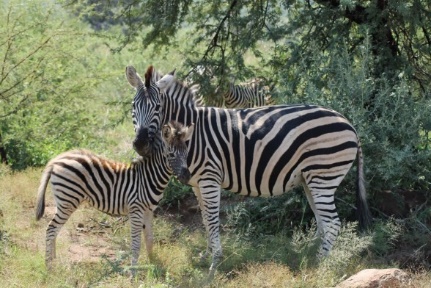 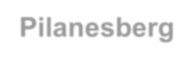 While staying in Graskop you will visit God’s Window (weather permitted), Bourke’s Luck Potholes enjoy a traditional lunch at the Boskombuis and see the famous Three Rondawels at the Blyde River Canyon and go down the Graskop Gorge in a lift..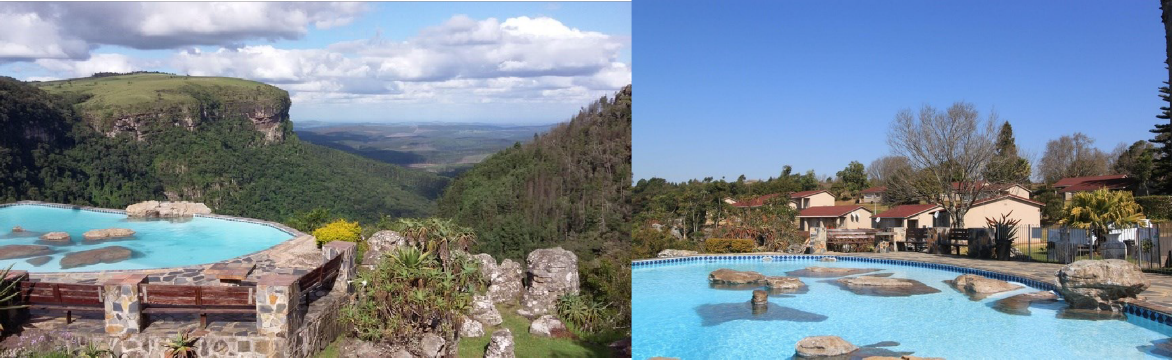 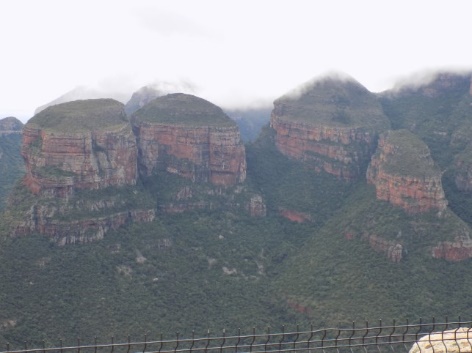 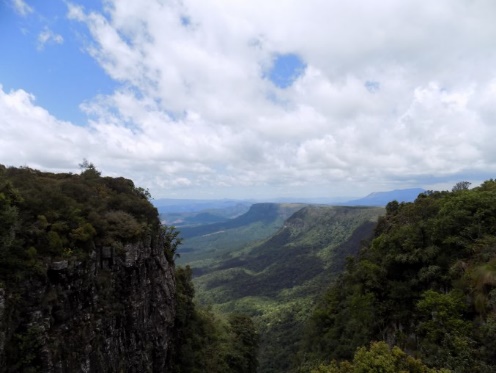 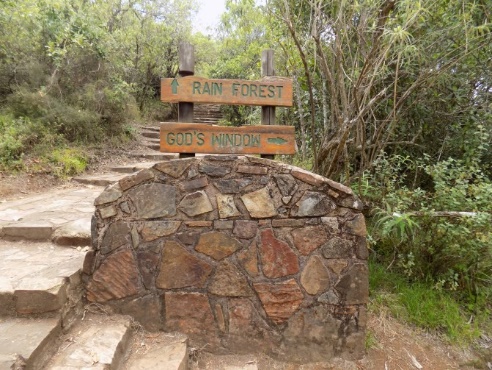 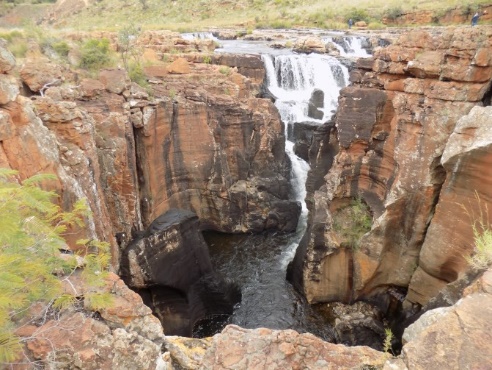 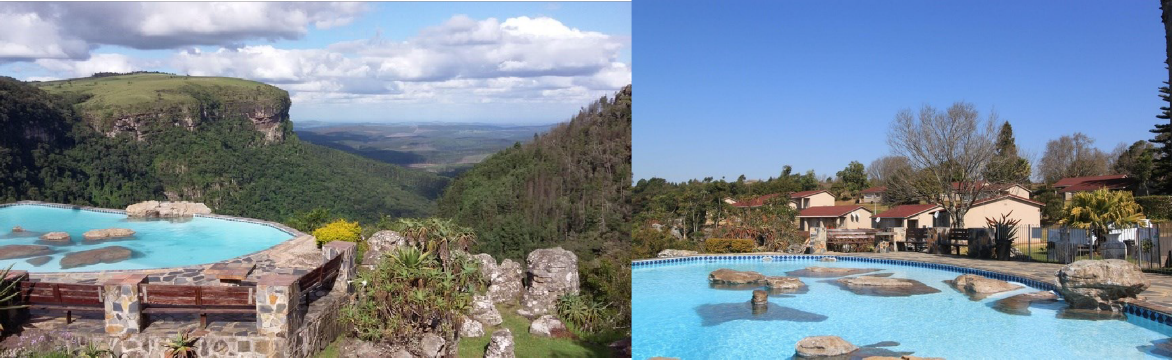 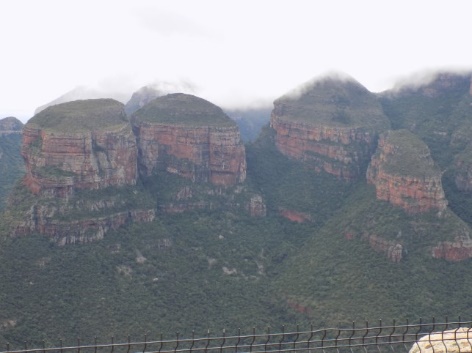 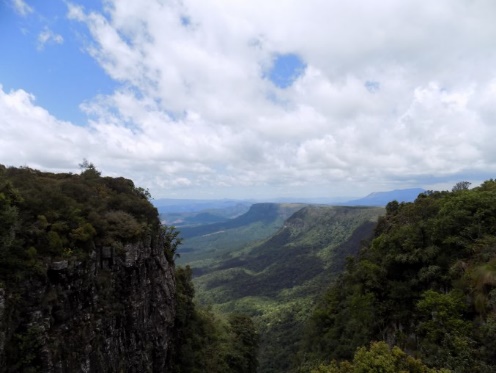 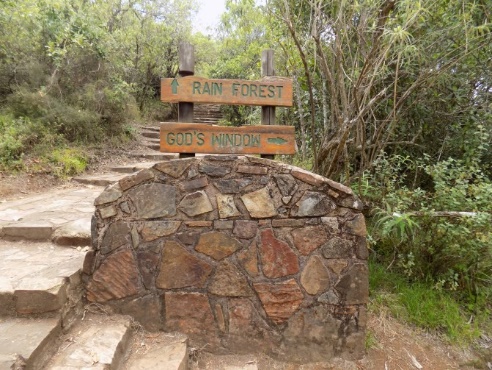 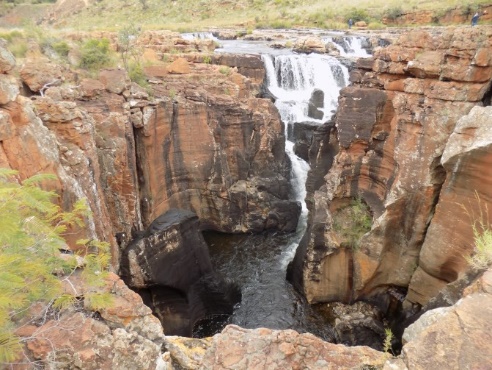 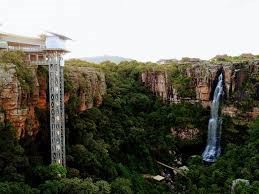 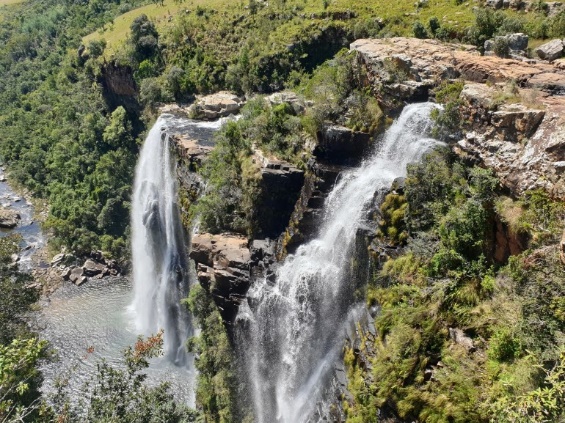 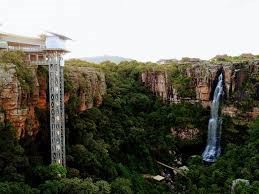 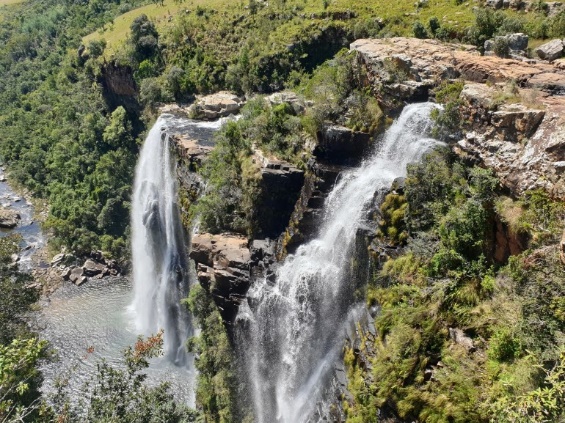 Itinerary - October 2023 Tour Friday 6th October 2023 - Arrive in SA - SunEden - meals dependant on flight timesSaturday 7th October 2023 - SunEden - relax at pool, breakfast, lunch and dinnerSunday 8th October 2023 - SunEden - relax at pool, breakfast, lunch and dinnerMonday 9th October 2023 - Breakfast, lunch and dinner and afternoon Game Drive in DinokengTuesday 10th October 2023 - Leave for Pilanesberg, Breakfast at SE, excursions at Maropeng, Lunch on route and drive to Pilanesberg, supper at PilanesbergWednesday 11th October 2023 - Pilanesberg - Coffee and Rusks, Game Drive, Breakfast, Lunch, another Game drive and dinner at PilanesbergThursday 12th October 2023 - Leave for SunEden, Breakfast at Pilanesberg, excursion at Lesedi Cultural Village, lunch near Lesedi and dinner at SunEdenFriday 13th October 2023 - SunEden, Breakfast at SE then Cullinan Diamond Mine Surface Tour, lunch in Cullinan, dinner at SunEdenSaturday 14th October 2023 - Relax at pool, Breakfast, lunch and dinner includedSunday 15th October 2023 - Relax at pool, breakfast, lunch and dinner includedMonday 16th October 2023 - Leave for Graskop, breakfast at SunEden, lunch and dinner at Graskop, excursion Graskop Gorge lift - Weather dependentTuesday 17th October 2023 - Breakfast at Graskop, lunch on route, excursions at Blyde River and Bourke’s Luck Pot Holes, Dinner at Graskop - Weather dependentWednesday 18th October 2023 - Breakfast at Graskop, excursions at God’s Window, Lisbon Falls, lunch and dinner at Graskop - Weather dependentThursday 19th October 2023 - Breakfast at Graskop, drive to SE, lunch and dinner at SunEdenFriday 20th October 2023 - Breakfast and lunch at SunEden, transport to OR Tambo International Airport